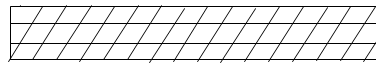 iyi   Ümit  yolda yürü                                    bük  elinle demiri Ünal                              tülü  yıka  Tülin  iyi                              külü Betül dökme yere                               tüm  narı  Tülay yedi                                küt  düştü Tümer diye                                  süs   aldık odaya Ülkü                         